JĘZYK ANGIELSKILessonTopic: Ćwiczenie materiału z rozdziału 6.Na swoim koncie na www.macmillaneducationeverywhere.com  wybierz Unit 6- Lesson 8 i zagraj w ‘Activity’ i ‘Memory game’.Wykonaj zadania w ćwiczeniach: str. 57 zad.1, str. 59 zad. 1,2,3,4. Wszystkie słowa potrzebne do tych zadań możesz znaleźć w podręczniku na str. 82, gramatykę na stronie 83.MATEMATYKATemat: Ułamek jako część całości – ćwiczenia.Obejrzyj filmy i wykonaj zadania online – ćwiczenie 2, 3, 4, 5.https://epodreczniki.pl/a/ulamek-jako-czesc-calosci/DNh00uKNGWpisz do zeszytu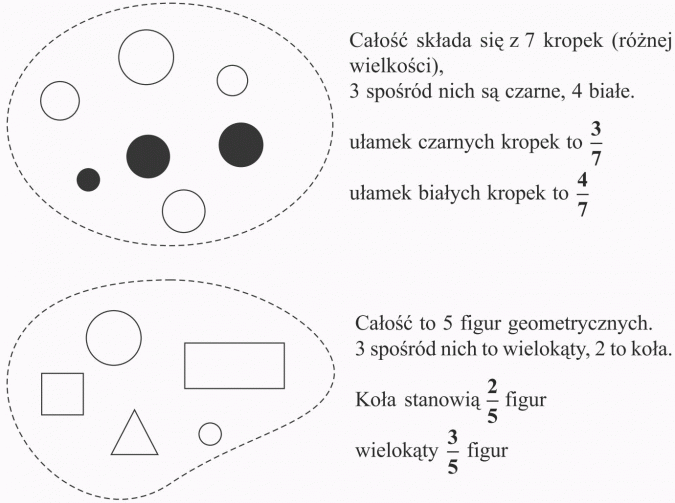 Podręcznik str.153 zad.2, str. 155 zad.10, 12. Dla chętnych uczniów str. 154 zad.6 i 7.Zeszyt ćwiczeń str.57WYCHOWANIE FIZYCZNE Temat 1: Robimy zdrową sałatkę Mam nadzieję ,że realizując moje zadanie dowiadujecie się ciekawych informacji o warzywach i owocach. Wiecie już że zawierają mnóstwo cennych dla naszego organizmu witamin i minerałów. Proponuję na zadanie domowe zrobić sałatkę z ulubionych /dostępnych warzyw i owoców.*Sałatka z warzyw będzie świetna do obiadu (pomożecie mamie).Pamiętajcie, że niektóre witaminy rozpuszczają się w tłuszczach, więc jest on niezbędny.Sałatka ma być „zdrowa” więc majonez zastąpcie np. jogurtem .Możecie przygotować również dresing: oliwa /olej+ sok z cytryny+ trochę musztardy+ trochę miodu + sól, pieprz. (to moja propozycja)*Na deser zróbcie sałatkę owocową –ulubione owoce trzeba pokroić w kostkę, dodać sok z cytryny, trochę miodu + ulubione pestki dyni /słonecznika/siemię lniane/sezam/lub orzechy-skarbnice cennych tłuszczy. Można nałożyć kleks jogurtu jako źródło białkaCzekam na wasze domowe zadanie czyli ulubione przepisy… .Temat 2:  Pływanie -styl grzbietowy –prawidłowa technika .Dziś pływanie „na sucho” Obejrzyj filmiki:1. zobacz  jak wygląda start zawodników -obserwuj jak profesjonalny pływak porusza rękoma w wodzie, jak pracuje nogami https://www.youtube.com/watch?v=LuzaGsV8bAo2. Zobacz jakie błędy  robisz i  jak je poprawićhttps://www.youtube.com/watch?v=iKV8cWdwGiUTemat 3: Ćwiczenia ogólnorozwojowe z piłką (YT)Mam nadzieję ,że każdy ma w domu piłkę….Każde ćwiczenie powtórzcie co najmniej 15 razy.Włączcie sobie ulubioną muzykę i do dzieła https://www.youtube.com/watch?v=DQ0mXFYcqwQZatańczcie. Ruszajcie się ..https://www.youtube.com/watch?v=lFWysdCgVNg